Зарегистрировано в Минюсте России 28 января 2011 г. N 19613МИНИСТЕРСТВО ПРИРОДНЫХ РЕСУРСОВ И ЭКОЛОГИИРОССИЙСКОЙ ФЕДЕРАЦИИПРИКАЗот 24 декабря 2010 г. N 560ОБ УТВЕРЖДЕНИИ ВИДОВ И СОСТАВАБИОТЕХНИЧЕСКИХ МЕРОПРИЯТИЙ, А ТАКЖЕ ПОРЯДКА ИХ ПРОВЕДЕНИЯВ ЦЕЛЯХ СОХРАНЕНИЯ ОХОТНИЧЬИХ РЕСУРСОВВ целях реализации статей 32 и 47 Федерального закона от 24 июля 2009 г. N 209-ФЗ "Об охоте и о сохранении охотничьих ресурсов и о внесении изменений в отдельные законодательные акты Российской Федерации" (Собрание законодательства Российской Федерации, 2009, N 30, ст. 3735; N 52, ст. 6441, ст. 6450; 2010, N 23, ст. 2793) и в соответствии с пунктом 5.2.51.12 Положения о Министерстве природных ресурсов и экологии Российской Федерации, утвержденного Постановлением Правительства Российской Федерации от 29 мая 2008 г. N 404 (Собрание законодательства Российской Федерации, 2008, N 22, ст. 2581; N 42, ст. 4825; N 46, ст. 5337; 2009, N 3, ст. 378; N 6, ст. 738; N 33, ст. 4088; N 34, ст. 4192; N 49, ст. 5976; 2010, N 5, ст. 538; N 10, ст. 1094; N 14, ст. 1656; N 26, ст. 3350; N 31, ст. 4251, ст. 4268; N 38, ст. 4835), приказываю:Утвердить виды и состав биотехнических мероприятий, а также порядок их проведения в целях сохранения охотничьих ресурсов, согласно приложению.МинистрЮ.П.ТРУТНЕВПриложениек Приказу Минприроды Россииот 24 декабря 2010 г. N 560ВИДЫ И СОСТАВБИОТЕХНИЧЕСКИХ МЕРОПРИЯТИЙ, А ТАКЖЕ ПОРЯДОК ИХ ПРОВЕДЕНИЯВ ЦЕЛЯХ СОХРАНЕНИЯ ОХОТНИЧЬИХ РЕСУРСОВ1. К биотехническим мероприятиям относятся меры по поддержанию и увеличению численности охотничьих ресурсов <*>.--------------------------------<*> Часть 1 статьи 47 Федерального закона от 24 июля 2009 г. N 209-ФЗ "Об охоте и о сохранении охотничьих ресурсов и о внесении изменений в отдельные законодательные акты Российской Федерации" (далее - Федеральный закон N 209-ФЗ) (Собрание законодательства Российской Федерации, 2009, N 30, ст. 3735; N 52, ст. 6441, ст. 6450; 2010, N 23, ст. 2793).2. В охотничьих угодьях проводятся следующие виды биотехнических мероприятий:2.1. Предотвращение гибели охотничьих ресурсов:2.1.1. предотвращение незаконной добычи охотничьих ресурсов, а также разрушения и уничтожения среды их обитания;2.1.2. изъятие хищных животных (за исключением объектов животного мира, отнесенных к охотничьим ресурсам, а также млекопитающих и птиц, занесенных в Красную книгу Российской Федерации и (или) в красные книги субъектов Российской Федерации), влияющих на сокращение численности охотничьих ресурсов;2.1.3. предотвращение гибели охотничьих ресурсов при эксплуатации транспортных средств и осуществлении производственных процессов;2.1.4. создание в охотничьих угодьях зон охраны охотничьих ресурсов;(пп. 2.1 в ред. Приказа Минприроды России от 25.09.2020 N 730)2.2. Подкормка охотничьих ресурсов и улучшение кормовых условий среды их обитания:2.2.1. выкладка кормов;2.2.2. утратил силу. - Приказ Минприроды России от 25.09.2020 N 730;2.2.3. создание искусственных водопоев;2.2.4. утратил силу. - Приказ Минприроды России от 25.09.2020 N 730;2.2.5. создание сооружений для выкладки кормов;2.2.6. устройство кормовых полей;2.3. Улучшение условий защиты и естественного воспроизводства охотничьих ресурсов:(в ред. Приказа Минприроды России от 25.09.2020 N 730)2.3.1. создание защитных посадок растений;2.3.2. устройство искусственных мест размножения, жилищ, укрытий охотничьих ресурсов;2.3.3. создание искусственных водоемов;2.4. Расселение охотничьих ресурсов:2.4.1. акклиматизация и реакклиматизация охотничьих ресурсов;2.4.2. расселение охотничьих ресурсов;2.4.3. размещение охотничьих ресурсов в среде их обитания, выращенных в полувольных условиях и искусственно созданной среде обитания;2.5 - 2.6. Утратили силу. - Приказ Минприроды России от 25.09.2020 N 730.3. Биотехнические мероприятия проводятся в закрепленных и общедоступных охотничьих угодьях.4. Проведение биотехнических мероприятий в закрепленных охотничьих угодьях обеспечивается юридическими лицами и индивидуальными предпринимателями, заключившими охотхозяйственные соглашения <*>.--------------------------------<*> Часть 2 статьи 47 Федерального закона N 209-ФЗ.5. Проведение биотехнических мероприятий в закрепленных охотничьих угодьях осуществляется в течение календарного года в объеме и составе, определяемом юридическими лицами и индивидуальными предпринимателями, заключившими охотхозяйственные соглашения.(п. 5 в ред. Приказа Минприроды России от 25.09.2020 N 730)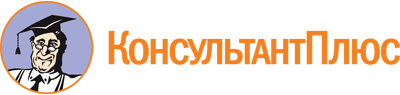 Приказ Минприроды России от 24.12.2010 N 560
(ред. от 25.09.2020)
"Об утверждении видов и состава биотехнических мероприятий, а также порядка их проведения в целях сохранения охотничьих ресурсов"
(Зарегистрировано в Минюсте России 28.01.2011 N 19613)Документ предоставлен КонсультантПлюс

www.consultant.ru

Дата сохранения: 13.05.2021
 Список изменяющих документов(в ред. Приказа Минприроды России от 25.09.2020 N 730)Список изменяющих документов(в ред. Приказа Минприроды России от 25.09.2020 N 730)